       Воспитанники Спортивной школы олимпийского резерва по настольному теннису Кизимов Савелий и Ульяна  вместе с родителями приняли участие в соревнованиях среди семей школ Сорочинского городского округа «Папа, мама, я – спортивная семья»   20 апреля 2019 года.      Семья Кизимовых подготовила интересную визитную карточку, основу которой составили спортивные достижения Савелия в настольном теннисе. В разнообразных конкурсах семья проявила свои спортивные качества, показала свою ловкость, силы, быстроту и смекалку.       Мы очень рады поздравить семью Кизимовых с заслуженной победой – 2 место!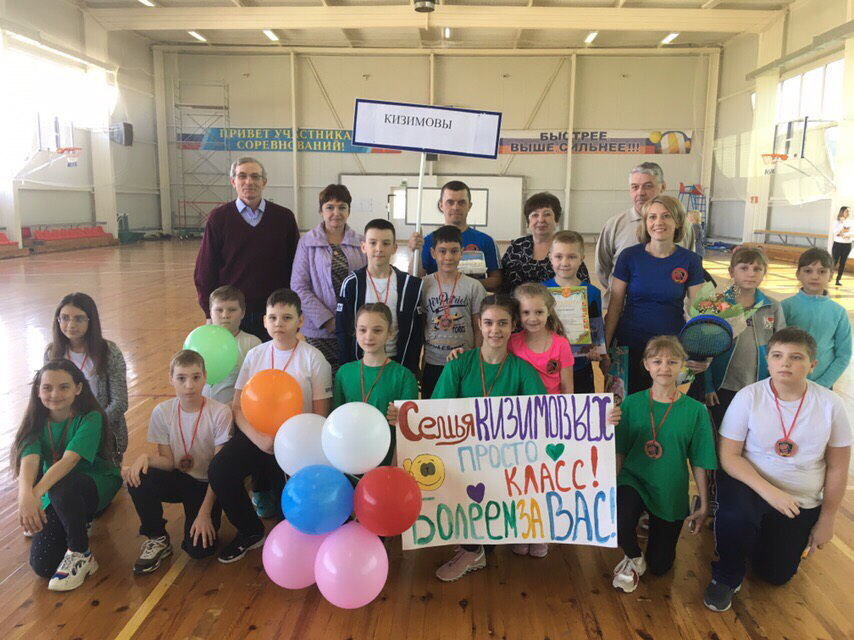 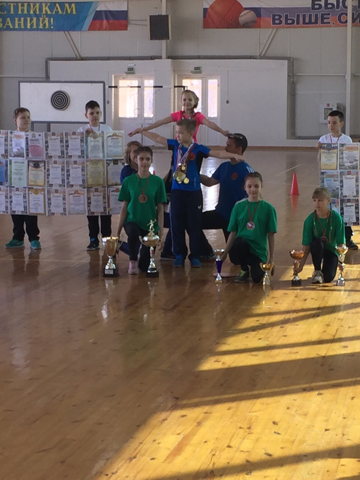 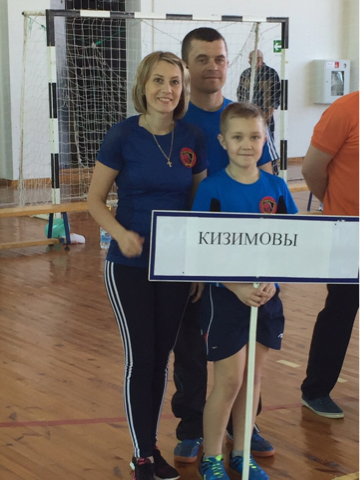 